2015年度全区检察新媒体建设运营先进集体、先进个人名单1、新媒体建设奖（8个）鄂尔多斯市人民检察院包头市人民检察院呼伦贝尔市人民检察院包头市青山区人民检察院呼和浩特市赛罕区人民检察院呼伦贝尔市阿荣旗人民检察院鄂尔多斯市准格尔旗人民检察院鄂尔多斯市伊金霍洛旗人民检察院2、最具潜力奖（7个）鄂尔多斯市乌审旗人民检察院鄂尔多斯市杭锦旗人民检察院呼和浩特市和林格尔县人民检察院巴彦淖尔市杭锦后旗人民检察院包头市固阳县人民检察院包头市石拐区人民检察院兴安盟科右前旗人民检察院3、新锐小编奖（8个）王  悦     鄂尔多斯市人民检察院高鸿丽     包头市人民检察院张梦帆     呼伦贝尔市人民检察院李  敏     赤峰市人民检察院陈美莉     阿拉善盟检察分院陈小芳     鄂尔多斯市伊金霍洛旗人民检察院徐  婧     包头市昆区人民检察院王  霞     巴彦淖尔市临河区人民检察院4、最佳原创作品（9个）5、最佳撰稿人（5个）戎  静    内蒙古自治区人民检察院公诉一处王  莉    内蒙古自治区人民检察院法警总队郎显成    内蒙古自治区人民检察院法律政策研究室崔  友    赤峰市元宝山区人民检察院苏  和    锡林郭勒盟西乌旗人民检察院6、优秀蒙文蒙语新媒体奖（2个）包头市达茂旗人民检察院锡林郭勒盟苏尼特左旗人民检察院7、鼎力支持奖（6个）张忠明    内蒙古自治区人民检察院计划财务装备局戚丽芳    内蒙古自治区人民检察院控告申诉检察处王红霞    内蒙古自治区人民检察院案件管理办公室王克伟    内蒙古自治区人民检察院控告申诉检察处杨兴巧    内蒙古自治区人民检察院办公室卢丽梅    内蒙古自治区人民检察院机关党委8、网络文明传播奖（7个）童雪涛    巴彦淖尔市人民检察院张凤霞    内蒙古自治区人民检察院卢  婷    呼和浩特市赛罕区人民检察院杨  帆    包头市人民检察院刘青桂    赤峰市人民检察院杨文宇    锡林郭勒盟检察分院池炳杰    鄂尔多斯市达拉特旗人民检察院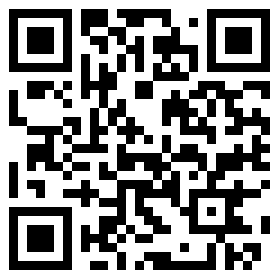 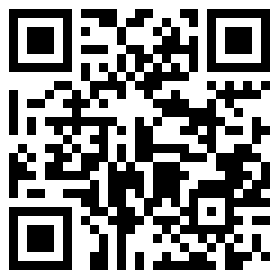 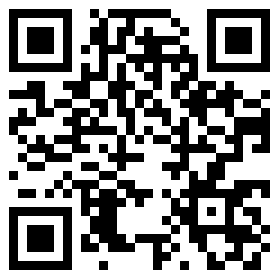 呼和浩特市新城区检察院：赵旭法制漫画集锦1-4包头市检察院：包头市检察院60年穿越之旅，回眸办公场所变迁包头市青山区检察院：美女检察官的艺术人生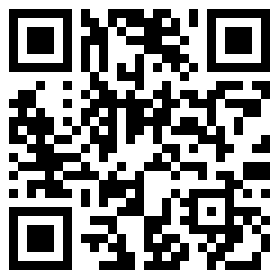 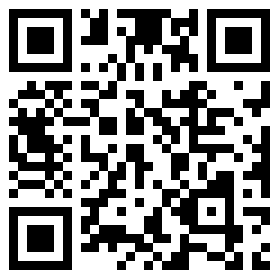 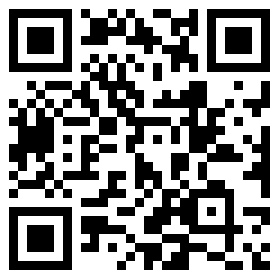 呼伦贝尔市检察院：神奇机器猫小叮当,穿越时光隧道探秘检察院!兴安盟科右前旗检察院：为百姓服务——检察干警都做了啥(H5)巴彦淖尔市杭锦后旗检察：神秘拍客用镜头记录检察院那些早起的干警们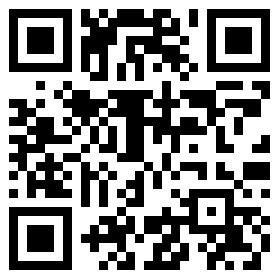 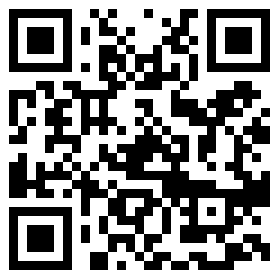 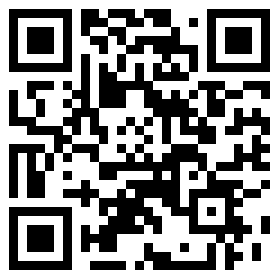 赤峰市元宝山区检察院：一个检察新兵妞子 的“鬼怪”日记（H5）鄂尔多斯市检察院：假如判决辜负了你鄂尔多斯市检察院：反贪人的365天！（H5）